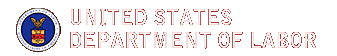 Top of FormBottom of FormA to Z Index | Newsroom | Contact Us | FAQs | About OSHAOSHANewsletter   RSS Feeds 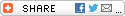 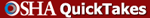 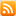 Was this page helpful?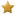 YesNoTop of FormHow can we make better? 
(250 Character max.)We are collecting this info under OMB clearance number 
1225-0059Bottom of FormThank you for your feedback!Please Contact Us if you have any other comments or questions!x CloseEn Español Freedom of Information Act  |  Privacy & Security Statement  |  Disclaimers  |  Important Web Site Notices  |  International  |  Contact Us U.S. Department of Labor  |  Occupational Safety & Health Administration  |  200 Constitution Ave., NW, Washington, DC 20210
Telephone: 800-321-OSHA (6742)  |  TTY: 877-889-5627
www.OSHA.gov 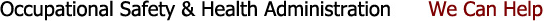 What's New | Offices 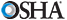 What's New | Offices HomeWorkersRegulationsEnforcementData & StatisticsTrainingPublicationsNewsroomSmall BusinessAnti-RetaliationHomeWorkersRegulationsEnforcementData & StatisticsTrainingPublicationsNewsroomSmall BusinessAnti-RetaliationOSHA Online Complaint FormNotice of Alleged Safety or Health HazardsPlease fill out sections 1 through 19, but READ THIS first.
Items noted with an asterisk (*) are required in order to accept your submission. Top of Form* 1. Establishment Name:

NOTE: In order for OSHA to fully process your complaint, complete and accurate information about the worksite is necessary.

* 2. Site Street:

* 3. Site City:

* 4. Site State: 

* 5. Site ZIP Code:

6. Mailing Address
(if different):

7. Management Official:

8. Telephone Number:

9. Type of Business:

* 10. Hazard Description.

Describe briefly the hazards(s) which you believe exist.Include the approximate number of employees exposed to or threatened by each hazard:



* 11. Hazard Location.

Specify the particular building or worksite where the alleged violation exists:

12. This condition has been brought to the attention of: (Choose all that apply)

Employer
Other Government Agency (specify)
13. I am a(n):


Federal Safety and Health Committee
Representative of Employees
Other: (specify)
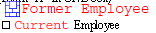 The OSH Act gives complainants the right to request that their names not be revealed to their employer. Providing your name and address, will only allow OSHA staff to communicate with you regarding your complaint.14. Please indicate your desire:

Do NOT reveal my name to my Employer
My name may be revealed to my Employer

* 15. Complainant Name: This constitutes my electronic signature. 
(If this box is checked, this submission shall be considered as an authorized written signature.) * 16. Complainant Telephone Number: 

17. Complainant Mailing Address

Street: 

City: 

State: 

ZIP Code: 

* 18. Complainant E-Mail Address: 19. If you are an authorized representative of employees affected by this complaint, please state the name of the organization that you represent and your title:

Organization Name: 

Your Title: 

Bottom of Form